Maths Problem of the WeekWeek 7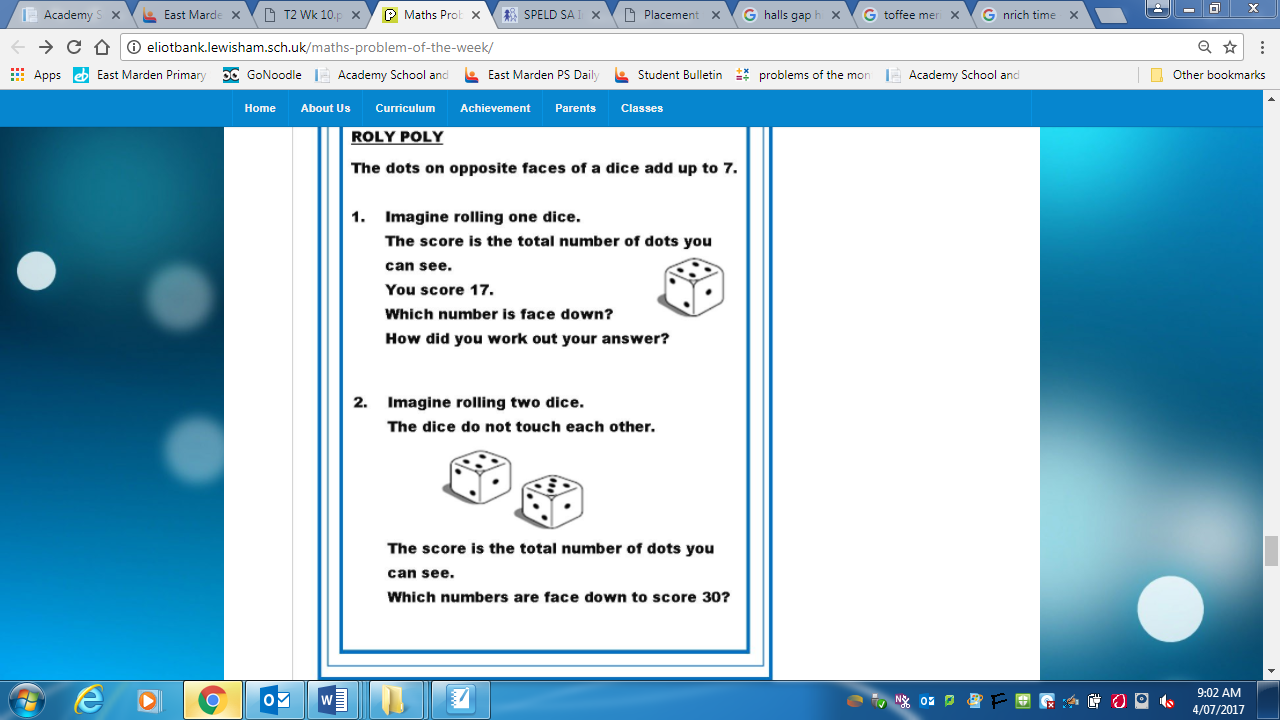 Answer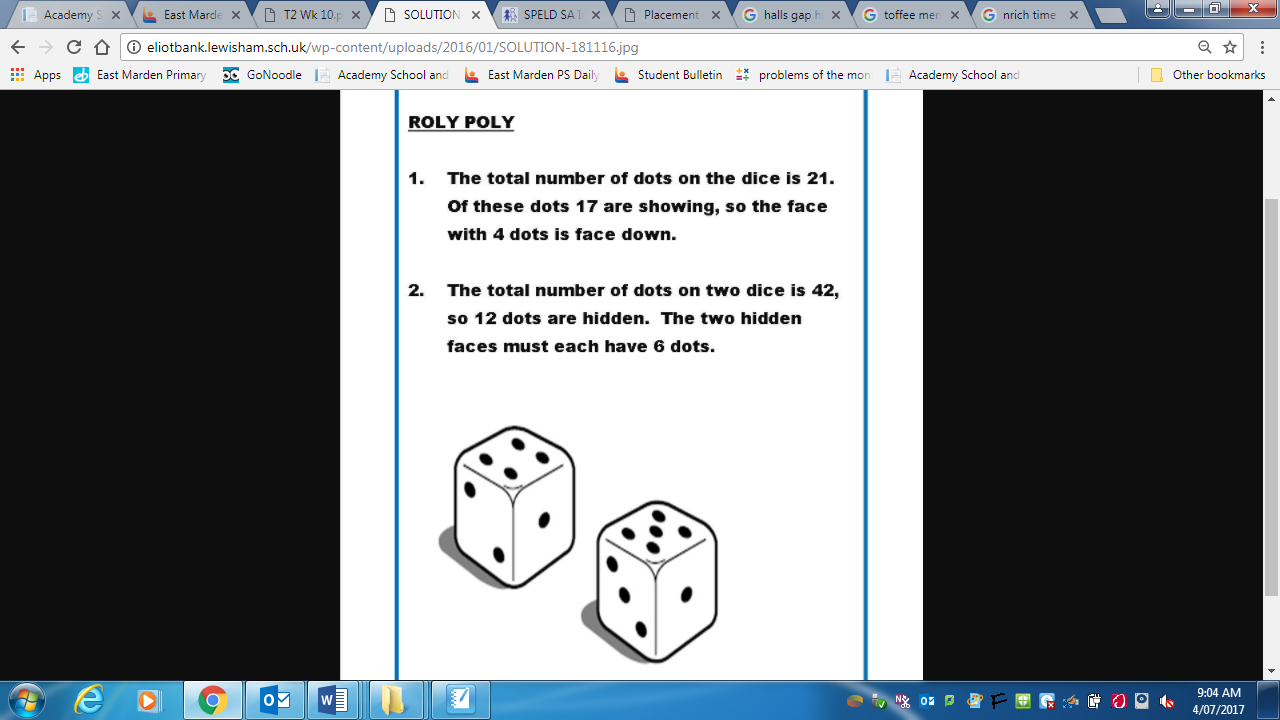 Answer: 